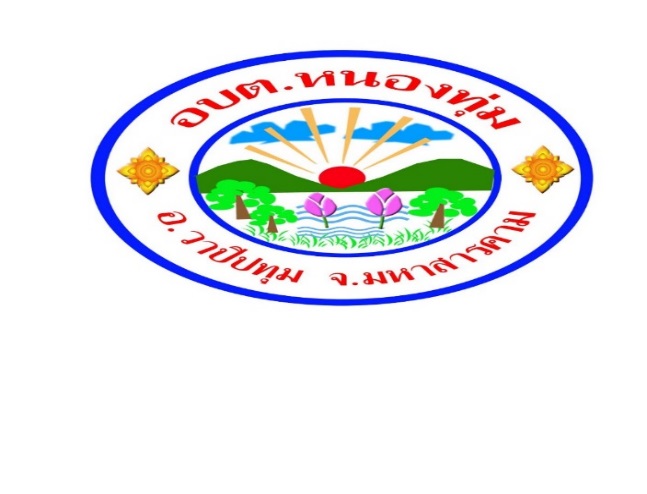 มาตรการเผยแพร่ข้อมูลต่อสาธารณะ**************************	มาตรการเผยแพร่ข้อมูลต่อสาธารณะขององค์การบริหารส่วนตำบลหนองทุ่ม กำหนดขึ้นเพื่อการอำนวยความสะดวกและตอบสนองความต้องการของประชาชนในการเปิดเผยข้อมูลข่าวสาร เพื่อให้เกิดการบริหารกิจการบ้านเมืองที่ดี เป็นประโยชน์สุขต่อประชาชนและเกิดความโปร่งใสในการดำเนินงานของหน่วยงานของภาครัฐ องค์การบริหารส่วนตำบลหนองทุ่ม จึงมีแนวทางและมาตรการเผยแพร่ข้อมูลต่อสาธารณะดังนี้๑. แนวทางการพัฒนาและพิจารณาเนื้อหาในการเผยแพร่ข้อมูลข่าวสารต่อสาธารณะผ่านเว็บไซต์ของหน่วยงาน๑.๑ปรับปรุงและพัฒนาเว็บไซต์ของหน่วยงานให้มีความทันสมัย เป็นปัจจุบัน โดยคำนึงถึงความเหมาะสมกับสถานการณ์ แบะความพร้อมของบุคลากร/ทรัพยากรในหน่วยงาน๑.๒เผยแพร่ข้อมูลข่าวสารตามแนวทางการประเมินคุณธรรมและความโปร่งใสในการดำเนินงานของหน่วยงานภาครัฐ๑.๓ ให้ความสำคัญกับการคุ้มครองข้อมูลส่วนบุคคล การรักษาความมั่นคงปลอดภัยบนเว็บไซต์๒.แนวทางการเผยแพร่ข้อมูลข่าวสารต่อสาธารณะต้องเผยแพร่ต่อสาธารณะได้แก่๒.๑ลักษณะ/ประเภทข้อมุลที่หน่วยงานต้องเผยแพร่ต่อสาธารณะ ได้แก่โครงสร้างและการจัดองค์กรในการดำเนินงานสรุปอำนาจหน้าที่ที่สำคัญและวิธีการดำเนินงานสถานที่ติดต่อเพื่อขอรับข้อมูลข่าวสาร หรือคำแนะนะในการติดต่อกับหน่วยงานของรัฐกฎ มติคณะรัฐมนตรี ข้อบังคับ คำสั่ง หนังสือเวียน ระเบียบ แบบแผนและนโยบายแผนงาน โครงการ ความก้าวหน้า ของการดำเนิงาน การใช้จ่ายงบประมาณ ผลผลิต/ผลลัพธ์ของโครงการ การประเมินผลการปฏิบัติงานของหน่วยงานแผนการจัดซื้อจัดจ้างประจำปีอื่นๆตามความเหมาะสม๒.๒ ระบุ วิธีการ ขั้นตอนการดำเนินงาน ระบุเวลาการดำเนินการและผู้มีหน้าที่รับผิดชอบในการเผยแพร่ข้อมูลสาธารณะอย่างชัดเจน๒.๓กำหนดกลไกการกำกับติดตามการดำเนินงานเผยแพร่ข้อมูล-2-กรณีมีเหตุการณ์สำคัญ ฉุกเฉิน/เร่งด่วนเกิดขึ้นในพื้นที่ตำบลหนองทุ่ม และมีผลกระทบต่อภาพลักษณ์ของตำบล ให้หัวหน้าหน่วยงานที่เกี่ยวข้องกับเหตุการณ์ดังกล่าว รายงานสถานการณ์ให้ปลัดองค์การบริหารส่วนตำบลหนองทุ่ม หรือนายกองค์การบริหารส่วนตำบลหนองทุ่ม ทราบโดยด่วน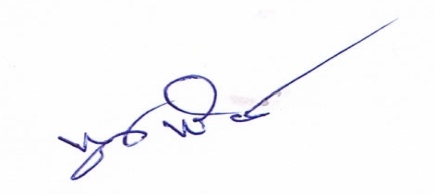                                                 (นายพูนทรัพย์  ประจักกัตตา)       นายกองค์การบริหารส่วนตำบลหนองทุ่ม  วันที่  2  ตุลาคม ๒๕๖๒